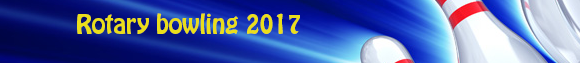                                    Laupäeval 23 mail algusega kell 20.30                                  Individuaalne ÖÖBowling.Mängitakse 6 mängu euroopa  mänguviisis radade vahetusega.    Naiste tulemusele lisatakse hcp 12 punkti mängu kohta.Kolmele  paremale karikad ning lisaks võitjale rändkarikas.  Eelnev registreerimine kuni 15  septembrini nii võistluste kui ka majutuse osas                      telef. 5058929  või   arvi.nebokat@gmail.comOsavõtutasu ööbowlingust 50,00 eur maksta kohapeal ( sisaldab lisaks bowlingule ka majutust (kahene või kolmene tuba, üksinda toas + 10 eur) samas majas, kergeid suupisteid ja auhinnafondi. Ainult osalemine bowlingus  35 eur.  ainult majutus:  kahene tuba 30 / 40 eur.Peale ÖÖBowlingut suundume koos Talumehe Kõrtsi  kus pidu kestab  kella kaheni  öösel.Võitjad:2013  Haapsalus, Arvi Nebokat2014  Haapsalus, Ellen Tohvri2015  Tartus, Türi Rotary klubi2016  Haapsalus, Arvi Nebokat2017 Haapsalus,………………